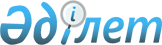 О внесении изменений и дополнения в постановление акимата Мангистауской области от 20 марта 2015 года № 75 "Об утверждении объемов субсидий на развитие племенного животноводства и повышение продуктивности и качества продукции животноводства на 2015 год"Постановление акимата Мангистауской области от 21 июля 2015 года № 204. Зарегистрировано Департаментом юстиции Мангистауской области от 19 августа 2015 года № 2806      Примечание РЦПИ.

      В тексте документа сохранена пунктуация и орфография оригинала.

      В целях реализации приказа Министра сельского хозяйства Республики Казахстан от 19 ноября 2014 года  № 3-1/600 "Об утверждении Правил субсидирования развития племенного животноводства, повышения продуктивности и качества продукции животноводства" (зарегистрирован в Реестре государственной регистрации нормативных правовых актов за № 9987) акимат области ПОСТАНОВЛЯЕТ:

      1. Внести в постановление акимата Мангистауской области от 20 марта 2015 года  № 75 "Об утверждении объемов субсидий на развитие племенного животноводства и повышение продуктивности и качества продукции животноводства на 2015 год" (зарегистрировано в Реестре государственной регистрации нормативных правовых актов за № 2698, опубликовано 7 мая 2015 года в газете "Огни Мангистау") следующие изменения и дополнение:

       пункт 1 указанного постановления изложить в следующей редакции:

      "1. Утвердить следующие:

      нормативы субсидий на удешевление затрат по приобретению грубых, сочных, концентрированных кормов и кормовых добавок по отраслям животноводства согласно приложению 1 к настоящему постановлению;

      критерии и требования к сельскохозяйственным товаропроизводителям по направлению субсидирования на удешевление затрат по приобретению грубых, сочных, концентрированных кормов и кормовых добавок согласно приложению 2 к настоящему постановлению;

      объемы субсидий на развитие племенного животноводства и повышение продуктивности и качества продукции животноводства на 2015 год согласно приложению 3 к настоящему постановлению.";

       приложения 1,  2 к указанному постановлению изложить в новой редакции согласно  приложениям 1,  2 к настоящему постановлению;

      дополнить  приложением 3 согласно  приложению 3 к настоящему постановлению.

      2. Государственному учреждению "Областное управление сельского хозяйства" (Б. Ерсайынулы) обеспечить официальное опубликование данного постановления в информационно-правовой системе "Әділет" и в средствах массовой информации, размещение на интернет-ресурсе акимата Мангистауской области.

      3. Контроль за исполнением данного постановления возложить на заместителя акима области Амиржанова Р.М.

      4. Настоящее постановление вступает в силу со дня государственной регистрации в органах юстиции и вводится в действие по истечении десяти календарных дней после дня его первого официального опубликования.



      "СОГЛАСОВАНО"

      Министр сельского хозяйства

      Республики Казахстан

      Мамытбеков А.С.

      21 июля 2015 года


      Руководитель государственного

      учреждения "Областное управление

      сельского хозяйства"

      Б. Ерсайынулы

      21 июля 2015 года

 Нормативы субсидий на удешевление затрат по приобретению грубых, сочных, концентрированных кормов и кормовых добавок по отраслям животноводства Критерии и требования к сельскохозяйственным товаропроизводителям по направлению субсидирования на удешевление затрат по приобретению грубых, сочных, концентрированных кормов и кормовых добавок Объемы субсидий на развитие племенного животноводства и повышение продуктивности и качества продукции животноводства на 2015 год
					© 2012. РГП на ПХВ «Институт законодательства и правовой информации Республики Казахстан» Министерства юстиции Республики Казахстан
				
      Аким области

А. Айдарбаев
Приложение 1
к постановлению акимата
Мангистауской области
от 21 июля 2015 года № 204№

Отрасли животноводства

Единица измерения

Нормативы субсидий за 1 единицу, тенге

1

Овцеводство

голов

1585

2

Коневодство

голов

3754

3

Верблюдоводство

голов

3387

Приложение 2
к постановлению акимата
Мангистауской области
от 21 июля 2015 года № 204№

Направление субсидирования

Критерии и требования

1

Приобретение грубых, сочных, концентрированных кормов и кормовых добавок

Наличие племенного маточного поголовья

1

Приобретение грубых, сочных, концентрированных кормов и кормовых добавок

Наличие идентификационных номеров у всех животных и их регистрация в базе данных по идентификации сельскохозяйственных животных

1

Приобретение грубых, сочных, концентрированных кормов и кормовых добавок

Организация и осуществление ветеринарных, ветеринарно-санитарных мероприятий, ведение зоотехнического учета

1

Приобретение грубых, сочных, концентрированных кормов и кормовых добавок

Наличие регистрации всего поголовья овец в единой информационной базе селекционной и племенной работы

Приложение 3
к постановлению акимата
Мангистауской области
от 21 июля 2015 года № 204№

Направление субсидирования

Нормативы субсидий на 1 единицу, тенге

Субсидируемый объем, кг

Сумма субсидий, тыс.тенге

Развитие племенного животноводства

Развитие племенного животноводства

Развитие племенного животноводства

Развитие племенного животноводства

Развитие племенного животноводства

1

Приобретение отечественного племенного крупного рогатого скота

154 000

36

5 544,0

2

Ведение селекционной и племенной работы в овцеводстве: маточное поголовье племенных овец в племенных заводах и хозяйствах

1 500

12 064

18 096,0

3

Приобретение племенных баранчиков и ярок

8 000

300

2 400,0

4

Приобретение племенных лошадей

40 000

141

5 640,0

Удешевление стоимости производства продукции

Удешевление стоимости производства продукции

Удешевление стоимости производства продукции

Удешевление стоимости производства продукции

Удешевление стоимости производства продукции

5

Верблюжатины

90

30 000

2 700,0

6

Шубата

55

610 000

33 550,0

7

Конины

92

30 000

2 760,0

8

Баранины (1 уровень)

200

20 000

4 000,0

9

Баранины (2 уровень)

100

28 100

2 810,0

Удешевление затрат по приобретению грубых, сочных, концентрированных кормов и кормовых добавок

Удешевление затрат по приобретению грубых, сочных, концентрированных кормов и кормовых добавок

Удешевление затрат по приобретению грубых, сочных, концентрированных кормов и кормовых добавок

Удешевление затрат по приобретению грубых, сочных, концентрированных кормов и кормовых добавок

Удешевление затрат по приобретению грубых, сочных, концентрированных кормов и кормовых добавок

10

Овцеводство

1585

15000

23775,0

11

Коневодство

3754

4000

15016,0

12

Верблюдоводство

3387

1600

5418,0

Итого 

121709,0

